TrANSPORT VENTILATOR oPERATIONClinical IndicationsPROCEDURE GUIDELINES***Higher level providers are responsible for lower level treatments***QA Parameters: 100% of patients where a ventilator is abandoned due to patient condition or ventilator alarm or malfunction.Management of the ventilator of a patient during a prolonged or interfacility transport of an intubated patient. R- EMRE – EMT A-AEMTP-PARAMEDIC**M-Medical Control **Transporting personnel should review the operation of the transport ventilator with the treating personnel (physician, nurse or respiratory therapist) in the referring facility prior to transport.All ventilator settings including respiratory rate, FiO2, mode of ventilation, and tidal volumes should be recorded prior to initiating transport. Additionally, the recent trends in oxygen saturation experienced by the patient should be noted.Prior to transport, specific orders regarding any anticipated changes to ventilator settings as well as causes for significant alarm should be reviewed with the referring medical personnel.Once in the transporting unit, confirm adequate oxygen delivery to the ventilator.Frequently assess the patient’s breath sounds and respiratory status to assess for possible tube dislodgement during transfer.Note any decreases in oxygen saturation, or changes in tidal volumes, peak pressures, ventilator settings or patient condition.Consider placing an OG or NG tube to clear stomach contents.Document the procedures, settings, and changes in settings and patient condition on the patient care report (PCR).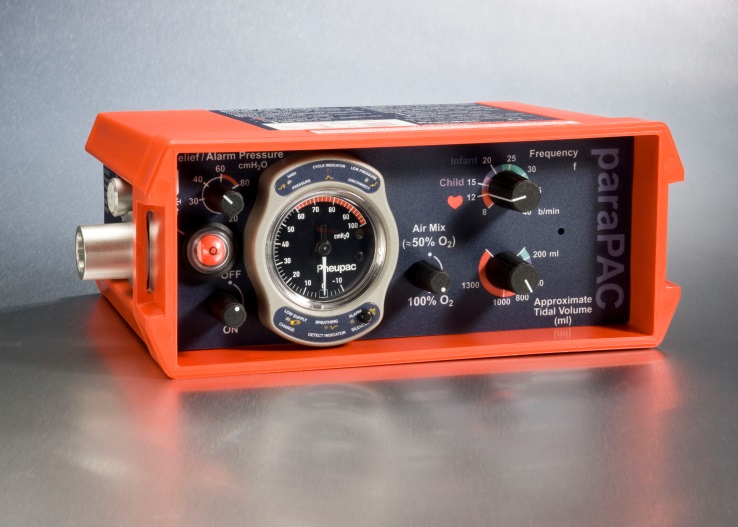 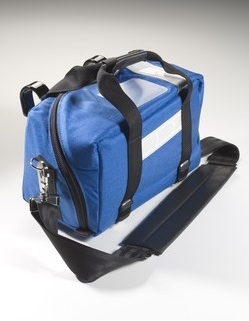 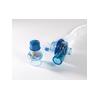 P** For any significant change in patient condition, including vital signs or oxygen saturation, or if there is a concern regarding ventilator performance or alarms, remove the ventilator from the endotracheal tube and then use a bag-valve-mask (BVM) with 100% oxygen.  Contact Medical Control immediately **M